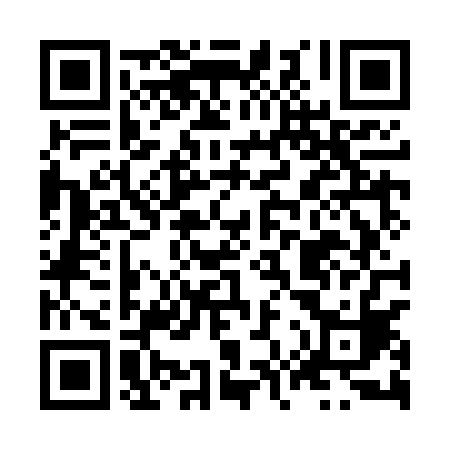 Ramadan times for Kolonia Radawczyk, PolandMon 11 Mar 2024 - Wed 10 Apr 2024High Latitude Method: Angle Based RulePrayer Calculation Method: Muslim World LeagueAsar Calculation Method: HanafiPrayer times provided by https://www.salahtimes.comDateDayFajrSuhurSunriseDhuhrAsrIftarMaghribIsha11Mon4:024:025:5311:403:345:295:297:1312Tue4:004:005:5011:403:355:315:317:1513Wed3:573:575:4811:403:375:325:327:1714Thu3:553:555:4611:403:385:345:347:1915Fri3:523:525:4411:393:405:365:367:2116Sat3:503:505:4211:393:415:385:387:2317Sun3:473:475:3911:393:425:395:397:2418Mon3:453:455:3711:383:445:415:417:2619Tue3:423:425:3511:383:455:435:437:2820Wed3:403:405:3311:383:465:445:447:3021Thu3:373:375:3011:383:485:465:467:3222Fri3:353:355:2811:373:495:485:487:3423Sat3:323:325:2611:373:505:495:497:3624Sun3:303:305:2311:373:525:515:517:3825Mon3:273:275:2111:363:535:535:537:4026Tue3:243:245:1911:363:545:545:547:4227Wed3:223:225:1711:363:555:565:567:4428Thu3:193:195:1411:353:575:575:577:4629Fri3:163:165:1211:353:585:595:597:4830Sat3:133:135:1011:353:596:016:017:5031Sun4:114:116:0812:355:007:027:028:521Mon4:084:086:0512:345:017:047:048:542Tue4:054:056:0312:345:037:067:068:573Wed4:024:026:0112:345:047:077:078:594Thu3:593:595:5912:335:057:097:099:015Fri3:573:575:5712:335:067:117:119:036Sat3:543:545:5412:335:077:127:129:057Sun3:513:515:5212:335:097:147:149:088Mon3:483:485:5012:325:107:167:169:109Tue3:453:455:4812:325:117:177:179:1210Wed3:423:425:4612:325:127:197:199:15